Coastal Fund Summary of GrantsAssociated Students 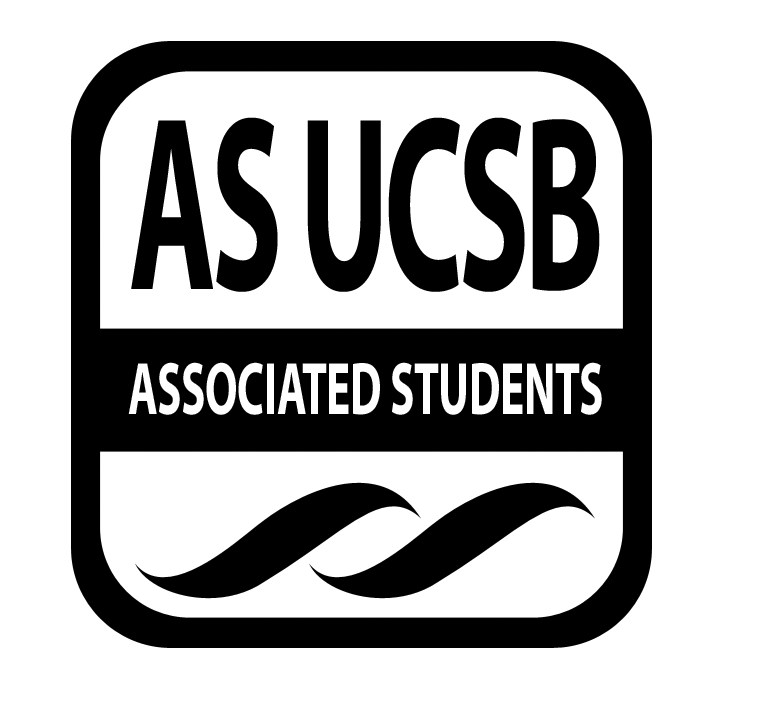 05/22/2018, Tuesday 6 PM Nati Conference RoomCALL TO ORDER 6:02 PM by Tristen, minutes recorded by Hannah/RebeccaATTENDANCECOMMITTEE BUSINESSApproval of Attendance and ProxiesMOTION/SECOND: Tristen/JordanMotion language: motion to approve the attendanceACTION: ConsentAdditional approval required: YES (Senate)Approval of MinutesMOTION/SECOND: Tristen/JordanMotion language: motion to approve the minutes from last weekACTION: ConsentAdditional approval required: YES (Senate)PUBLIC FORUM(Announcements, appreciations, concerns, requests to have items added to agenda)REPORTSAdvisor Report: SiedschlagBudget for the meeting (see workbook for values)Admin assistant interviewsChair Report: ThronNRS Advisory Committee MeetingCOPR struggling to figure out how to deal with new influx of students/path from NCOS when that opens → more foot trafficOfficially, dogs are not allowed thereBrought up there is Prop 68$10 million budget for NRS on june 5th ballotNovember ballot: Prop that has $20 million line item that will include NRSSenate ReportAdministrative Report: NishideCoastal Service Program Report: BoneOutreach and Education Report: Unger Hicks & NguyenBooking agreement voteGreen and Blue on the 3rdTristen, Courtney, Maria, Matias, Jem and An, SarahStow HouseSub-Committee ReportsSubcommittee meetingMade some changes to rubricWeek 8 fileAdded a little bit about impact, everything else pretty similarAdd example from past project to practice on Want to incorporate into new board member training in some way Write comments instead of point system AGENDAApproval of Agenda/Additions to AgendaMOTION/SECOND: Tristen/AralMotion language: motion to approve the agenda and additionsACTION: ConsentAdditional approval required: YES (Senate)OLD BUSINESS(item)MOTION/SECOND: (name)/(name)Motion language:  ACTION: ConsentAdditional approval required: YES (Senate)NEW BUSINESSSupport letter for PV Pool Heating at the Rec Cen MOTION/SECOND: Tristen/JordanMotion language: Motion to support PV Pool Heating at the Rec Cen given the feasibility study proves that its feasible ACTION: ConsentAdditional approval required: YES (Senate)Funds for Gala space and cateringMOTION/SECOND: Tristen/CourtneyMotion language:motion to allocate $2,631.23 for gala space and catering  ACTION: ConsentAdditional approval required: YES (Senate)DISCUSSIONSite visit report back: Alyson Santoro project summary looking at nitrous oxide in low oxygen zones in deep dip in chanell Archaea organism that makes nitrous oxide, likes low oxygen zones have done 2 samplings on plumes and blooms gas chromatography interesting data - 3-400% NO2 in deepest part had interesting spike in data set correlated with zone that receives warming but not light from sun Lab tech is happy, project is underway, considering PhDRetreatJune 5thPass funds for dinner ($20/person)$340 totalMOTION/SECOND: Tristen/Mattias Motion language: motion to approve $340 for quarterly retreat foodACTION: ConsentAdditional approval required: YES (Senate)3. Dive scholarshipVote over email PROJECT REVIEWSPRING 18-01: Blue Horizons Summer Program for Environmental MediaApplicant Organization: Carsey-Wolf CenterApproved BudgetEditing lab student assistant, 1 @$12/hour, 20 hrs/week for 3 weeks w/ 3.10% benefit, $742.32 totalProduction expenses, 4 films @$700/film, $2800 totalCondor Express whale watching tickets, 25 @$55, $1,375.00 total-       Total Funded: $4,917.32Board Decision Summary:Maria left due to being a participant in the classFully in supportMOTION/SECOND: Mattias/AlanaMotion language: motion to fully fund SPRING 18-01 ACTION: Hand VoteVOTE: 6-0-1.  Motion passesAdditional approval required: YES (Senate)SPRING 18-02: MPA Watch Internship ProgramApplicant Organization: Santa Barbara Channelkeeper (SBCK)Approved BudgetMPA Watch interns, 2 @ $11/hr for 8hrs/week for 24 weeks w/ 3.10% benefit, $4,354.94 totalSBCK MPA Watch Program Manager, 1 @$6,770.83 for 2.88% of 6 months, $585.00 total (partial request)Intern travel to MPA survey sites, 1 @$800, $800 totalMPA Watch volunteer appreciation, 1 @$250, $150 total (partial request)-       Total Funded: $5889.94Board Decision Summary:MOTION/SECOND: Alana/CourtneyMotion language: Motion to fund SPRING 18-02 for $3,771.96ACTION: ConsentAdditional approval required: YES (Senate)SPRING 18-03: Goleta Valley Coastal Watersheds Engagement ProjectApplicant Organization: Santa Barbara Urban Creeks CouncilApproved BudgetUrban Creeks Watershed Protection Intern, 2 @$12/hr at 6hrs/week for 44 weeks, $6,336 totalSB Watersheds Mural Artist, 1 @$500 for 1 quarter, $500.00 totalUCC Supervisor paid, 1 @$6000 for 12% time on project for 10 months, $4,224.00 totalModem/router (Best Buy), 1 at $140, $140.00 totalComputer, 1 @$600, $600.00 totalPrinter, 1 @$300, $300.00 totalOffice supplies, 1 @$300, $150.00 totalMap-design/printing, 1 @$600, $300 total Outreach brochure- design/printing, 1 @ $600, $300 total Watershed mural- art supplies, 1 @$150, $150 total Oak tree plant raising supplies- pots, tube, 2 @$150, $150.00 total Trash picker-uppers, 20 @$15/ech, $150 total Trainings (consultant), 2 @$1,500, $2,500.00 total-       Total Funded: $15,800.00  $0Board Decision Summary:Not an explicit project, more of start up funding.  We fund projects, not organizationsOrganization does fit into mission statement, but there is no clear idea of a project goalPoorly presented, goals do not seem feasible, a lot of confusing aspects to internships Mural may have educational benefits, but doubtful on the execution for the outlined cost and the accessibility of the space Feedback:Majority of funding is office supplies→ having an office does not indicate a clear project Do not buy general use suppliesWe fund projects with clear goals and were unable to evaluate what the specific goal or project in this application wasPresentation did not clarify or justify line items General issues with feasibility because of lack of knowledge about environmental justice, pay for muralist for quality expectedMOTION/SECOND: Tristen/CourtneyMotion language: motion to deny funding for spring 18-03ACTION: ConsentAdditional approval required: YES (Senate)SPRING 18-04: Fostering a Lifelong Fascination with Nature Applicant Organization: NatureTrack FoundationApproved BudgetNatureTrack Volunteer Docent (student) stipends, 20/quarter @$150/quarter for 3 quarters, $9,000 totalNon-student NatureTrack, Volunteer-Docent stipends, 20/quarter @$50/quarter for 3 quarters, $3,000.00 totalState Beach admission fees, 5 @$150.00/each, $750.00 total-       Total Funded: $12,750.00 totalBoard Decision Summary:Love that there is a plan to raise additional fundingMOTION/SECOND: Courtney/AlanaMotion language: motion to fund SPRING 18-04 in full for $12,750.00ACTION: ConsentAdditional approval required: YES (Senate)SPRING 18-05: West Campus Bluffs Education & Protection ProjectApplicant Organization: CCBERApproved BudgetUndergraduate Researcher, 1 @$400/quarter for 1 quarter, $400.00 totalEducational Sign (includes graphic design, install, production), 1 @$2000, $2000.00 total-       Total Funded: $2,400.00 $0Board Decision Summary:Addresses the mission statement and education, may not be impactful/low feasibility Some ambiguity on if community involvement is behind this signNot sure what intern will be doing besides collecting data Not sure what the sign will look like Do not have a good measure to compare data and draw sound conclusions Did not plan on measuring cigarette trash despite it being one of three goals Feedback  Could potentially be funded in the future if redone/tweaked, would have liked a more clear and well defined vision for the sign and the researchNot convinced that sign in form that board perceived will achieve goals Would like to see a way to assess goals MOTION/SECOND: Tristen/AralMotion language: Motion to deny funding for SPR 18-05ACTION: ConsentAdditional approval required: YES (Senate)SPRING 18-06: Camino Pescadero Beach Access Stair Replacement Applicant Organization: County of Santa Barbara Community Services Department Parks DivisionApproved BudgetConstruction and Installation, 1 @$400,000, $40,000 total requested $10,000 (partial funding)-       Total Funded: $40,000.00 $10,000Board Decision Summary:Access is least touched on mission statement of Coastal Fund, potentially fund a quarter to show community support of projectStipulation: Our logo must be somewhere on the stairs.  Request: MPA sign from fish and wildlife so people know the area is an MPA, prevent illegal fishing MOTION/SECOND: Jordan/Motion language: motion to fund spring 18-06 for $10,000 with the stipulation that there is a coastal fund logo on it and a request for a MPA signACTION: ConsentAdditional approval required: YES (Senate)SPRING 18-07: Preventing ExxonMobil's Oil by TruckApplicant Organization: EDCApproved BudgetIntern, 1 @$11/hr for 10hrs/week for 20 weeks, $2,200.00 totalEDC staff time for Coastal Fund grant period (including intern supervision), $7,350.00 totalCommunications, $250.00 totalOutreach Materials, $200.00 total-       Total Funded: $10,000 totalBoard Decision Summary:Support in fullMOTION/SECOND: Matias/JordanMotion language: motion to fully fund SPRING 18-07ACTION: ConsentAdditional approval required: YES (Senate)SPRING 18-08: Enhancing environmental education, research and outreach through a student-run hatcheryApplicant Organization: MSIApproved Budget6 intern stipends for $375/quarter x 3 quarters, $6,750.00 totalLaboratory Assistant, 1 @ 20 hours/week x 40 weeks x $21.25/hour w/ 22% benefits, $20,740.00 total-       Total Funded: $27,490.00Board Decision Summary:Everything is funded except salary and intern, guarantee that this project will happen if we give them the manpower, very well thought out project in all areas MOTION/SECOND: Mattias/AralMotion language: motion to fully fund SPRING 18-08ACTION: ConsentAdditional approval required: YES (Senate)SPRING 18-09: Internships and additional funding support for conservation, education, and restorationprograms for summer and fall 2018Applicant Organization: COPRApproved BudgetLand Steward Assistant, 1 @$13/hr for 8hrs/week for 10 weeks at 3.10% benefit, $1,072.24 totalSubtidal Monitoring Assistant, 1 @$14/hr for 15hrs/week for 4 weeks at 3.10% benefit, $866.04 totalSnowy Plover Docent Intern stipend, 10 @$375/quarter for 2 quarters, $7,500.00 totalResearch Interpretation Intern stipend, 2 @$375/quarter for 2 quarters, $1,500.00 totalWater Quality Monitoring Intern stipend, 1 @$375/quarter for 2 quarters, $750.00 totalScientific Illustration Intern stipend, 1 @$375/quarter for 2 quarters, $750.00 totalGreenhouse and restoration supplies (potting soil, soil amendment, plant flags, buckets, gloves, hand tools, clippers, and black plastic for solarization of iceplant), $200.00 totalSubtidal monitoring supplies (underwater paper, tank rental, dive gear rental for student), $200.00 totalOutreach and publicity for Nature Center - advertisements in the Independent to attract participants to visit the Nature Center and join public tours, 2 for $135.96, $271.92 totalSnacks for interns, $150.00 total-       Total Funded: $13,260.20 Board Decision Summary:Have the budget to fund interns, like all internships and giving students good experience MOTION/SECOND: Jordan/CourtneyMotion language: Motion to fund SPRING 18-09 in full for $13,260.20ACTION: ConsentAdditional approval required: YES (Senate)SPRING 18-10: Modeling the effects of connected impervious surfaces on groundwater recharge rates and nitrogen uptake in an urban semi-arid environment Applicant Organization: BrenApproved BudgetUndergraduate research assistant, 1 @$12/hr at 15hrs/week for 10 weeks w/ 3.10% benefit, $1,855.80 totalGraduate student researcher, 1 @$6000/quarter for 1 quarter, $3,000.00 total (partial funding w/ matching funding) -       Total Funded: $4,855.80 *reduced from original grant because applicant received additional fundingBoard Decision Summary:Parameters are local to Santa Barbara, but general research is not unsure of how big of aspect reporting to infrastructure/city is to this project part of larger hydrology study, not high impact on Santa Barbara Do think it is feasible and internship is valuableMOTION/SECOND: Aral/JordanMotion language: motion to fund SPRING 18-10 for the amount of $4,855.80ACTION: ConsentAdditional approval required: YES (Senate)SPRING 18-11: Adopt-A-BlockApplicant Organization: Isla Vista Recreation & Park DistrictApproved BudgetAdopt-A-Block Assistant (Work Study), 1 @$12/hr for 12hrs/week for 21 weeks, $1,512.00 total (Work Study program covers 50%)Adopt-A-Block Assistant (Casual Labor @ completion of Work Study), 1 @$12/hr for 12hrs/wk for 27 weeks @13.5% benefit, $4,412.88 totalBackground check, 1 @$25, $25.00 totalADP Payroll Processing Fees, 14 @$27.69, $387.69 total-       Total Funded: $6,337.57 Board Decision Summary:Unanimous support, good value with work study program, good program Want to help get the university to fundMOTION/SECOND: (name)/(name)Motion language: motion to fund SPRING 18-11 in full for $6,337.57ACTION: ConsentAdditional approval required: YES (Senate)SPRING 18-12: Santa Barbara Frontcountry Degradation Prevention Program Applicant Organization: Los Padres Forest Watch Approved BudgetConservation Intern, 1 @$500/quarter for 3 quarters, $1,500.00 totalGIS Intern, 1 @$500/quarter for 3 quarters, $1,500.00 totalConservation Director, 1 @$5,333.00 at 20% time for 11 months, $6,500 total (partial request)Mileage, 100 miles @$0.53 per mile, $53.00 totalFirm grip nitrile coated gloves, 50 @$10/each, $500.00 totalYouth nitrile coated gloves, 10 @$4/each, $40.00 totalTrash grabbers, 10 @$15/each, $150.00 total-       Total Funded: $10,243.00Board Decision Summary:Courtney stepped out Presentation was clarifying and presented project in practical and feasible way like trash cleanups that will be organized by interns, this is valuable because so much debris is uncovered when catastrophic fires run through Los Padres Forest Interns have positive experiences and they hire they into the organization Like that it will lead to a potential larger project to execute plans that we are funding MOTION/SECOND: Jordan/MariaMotion language: motion to fund SPRING 18-12 in full for the amount of $10,243.00ACTION: ConsentAdditional approval required: YES (Senate)SPRING 18-13: Effect of nutrients leached from mud from recent mudflows on phytoplankton bloomdynamics in the Santa Barbara Channel Applicant Organization: MSIApproved BudgetStudent intern, 1 @$14/hr for 10hrs/wk for 24 weeks @ 3.1% benefit, $3,464.16 totalJunior specialist, 1 @$3461/month for two months on project + benefits, $10,837.79 totalIncubation vessels, 5 @$100/each, $500.00 totalNutrient analysis and reagents, 200 @$15/each, $3,000.00 total-      Total Funded: $17,801.95Board Decision Summary:Support in fullMOTION/SECOND: Tristen/AralMotion language: Motion to fund SPR 18-13 in full ACTION: ConsentAdditional approval required: YES (Senate)SPRING 18-14: Community Compost Pilot ProgramApplicant Organization: IV SurfriderApproved BudgetStudent Workers, 6 @$375/quarter for 2 quarters, $4,500.00 totalStudent Director, 1 @$900/quarter for 2 quarters, $1,800.00 total5x5 Stickers, 25 @$1 each, $25.00 totalScale, 1 @$10 each, $10.00 totalBike Cargo Trailer, 1 @$90 each, $90.00 totalCompostable Trash bags (box of 40), 2 @$16 each, $32.00 totalComposting Bucket Lids, 20 @$14 each, $280.00 total-       Total Funded: $6,737.00Board Decision Summary:lot of student involvement, about experience, waste aspect is not significant like that marborg is backing, think small term goals are feasibleNo supervision technicallywish they would hire more broadly rather than internally questioning measure of success, education goals, communication methods, longevity, larger goals did not talk about system to branch out beyond friends Interested in funding since they have thought it out and have the resources from marborg/IV ParkFeedbackDon’t expect to fund this on an ongoing basisMarket this as a service that IV households pay forMOTION/SECOND: Tristen/Mattias Motion language: motion to fully fund spring 18-14ACTION: ConsentAdditional approval required: YES (Senate)SPRING 18-15 Minor:Enhancing Coastal Raptor Habitat at Storke WetlandApplicant Organization: CCBERApproved Budget1 student worker @$11/hour for 4 hours a week for 22 weeks with benefits, $998.01Total Funded: $998.01Board Decision Summary:Good student experience, good project, clear, unanimous support MOTION/SECOND: Tristen/AlanaMotion language: motion to fund SPRING 18-15 in fullACTION: ConsentAdditional approval required: YES (Senate)SPRING 18-16 Minor : Creative Writer as Witness: Science Writing on the Santa Barbara CoastApplicant Organization: SB SurfriderApproved Budget1 intern for 4 quarters, $90/quarter, total $360Workshop scientist/naturalist, $50 honorarium per workshop, one per season, total $200Website hosting for 15 months, $16/month, total $240Photocopies of workshop materials, total $200Total Funded: $1000Board Decision Summary:Cool and different grantnot sure who specific audience is for the workshop and if you need to pay to participate wish we could ask more questionsMOTION/SECOND: Tristen/CourtneyMotion language: motion to fund SPRING 18-16 in fullACTION: ConsentAdditional approval required: YES (Senate)SPRING 18-17 Minor: Environmental Detection of Deadly Amphibian Fungal PathogenApplicant Organization: EEMB, Marine ScienceApproved BudgetSterile nylon dry swabs, 500 for $0.64 each, total $321.10Microcentrifuge tubes, 500 for $0.14 each, total $70.35Millipore cartridge filters, 385 for $1.20 each, total $462.00Luer lock cartridge caps, 770 for $0.19 each, total $145.38Total Funded: $998.83 $0Board Decision Summary:Does not seem local enough for mission statement, not coastal amphibians Cool project, but kind of broadonly asking for materials, did not list specific sites, not in SB or coastalFeedback: Good project, but outside of our geographic scope MOTION/SECOND: Tristen/CourtneyMotion language: motion to deny funding for SPRING 18-17ACTION: ConsentAdditional approval required: YES (Senate)SPRING 18-18 Minor: Identifying patchworks of toxic green and red tides across the Northern Channel Islands and zooming in to sources of biotoxin patchiness within the Santa Barbara ChannelApplicant Organization: Sea Grant, NOAA, SCCOOS, UC Santa CruzApproved BudgetBoat trips, $54/trip for 1 trip/month for 6 months , total $432 (partial request) Nutrient analysis is $5/ sample, five samples for each field site, 2 field sites for 8 months, total $200 (partial request)Shipping materials, total $210 (partial request) Website Weebly platform to host interactive map $150/yr x 2 years, total $150 (partial request)Total Funded: $992.00Board Decision Summary:project is scientifically interesting, fits mission statement, feasible, good value Valuable project for better understanding bloomsMOTION/SECOND: Tristen/JordanMotion language: motion to fund SPRING 18-18 in fullACTION: ConsentAdditional approval required: YES (Senate)SPRING 18-19 Minor: The Intertidal Macroalgae of Santa Rosa Island, Santa Barbara County, CaliforniaApplicant Organization: CCBERApproved BudgetBoat Captain/Collector Labor, total $1,234.00 $1,000.00Boat Charge, total $567.00Tow Vehicle Charge, total $109.00SCUBA Tank Charge, total $39.002 days' food provisions for 6 people,  total $175.006 nights Lodging CSU Channel Islands field station on Santa Rosa Island, $20/ night, total $120.00University of California Type - Unbuffered - #105, 600s sheets, $49.15 for pack of 100, total $245.75Missouri Botanical Garden Type Glue – Gallon- #122, 1 gallon, $71.50/gal, total $71.50Total Funded: $1000 (requesting partial funding but did not specific which line itemsBoard Decision Summary:Ecological important projectAllocate for specific line items to make our filing process easier MOTION/SECOND: Tristen/JordanMotion language: motion to fund SPRING 18-19 for $1,000 toward line item Boat captain/collector laborACTION: ConsentAdditional approval required: YES (Senate)SPRING 18-20 Minor: Assessing the impact of dense leopard shark (Triakis semifasciata) aggregations on the coastal community structure of the Coal Oil Point ReserveApplicant Organization:  EEMB Approved BudgetGoPro, total $300Stomach Content Sampling Supplies, total $200Caging Materials, total $200Tethering Materials, total $100Survey Materials, total $100Total Funded: $900  $0Board Decision Summary:Design seems poor, there are a lot of go pros already in lab stomach content is cool because not much known about what they eatwill have to kill the shark Does not seem scientifically usefulMOTION/SECOND: Jordan/AlanaMotion language: motion to partially fund SPR 18-20 for the amount of $600.00 with cuts to the GoPro line itemACTION: Hand voteVOTE:2-5-0.  Motion fails.  Additional approval required: YES (Senate)MOTION/SECOND: Matias/TristenMotion language: Motion to deny funding for SPRING 18-20ACTION: Hand voteVOTE:5-2-0. Motion passes, funding is denied Additional approval required: YES (Senate)SPRING 18-21 Minor: Assessment of the effects of granivores on the restoration of CA grasslandsApplicant Organization: ES DepartmentApproved BudgetSeed Collection and Processing Assistant stipend, 1 student for one quarter, total $430Washers, box of 25, total $12Box of 50 8-in Screws, total $41Spypoint Force-10 HD Ultra Compact Trail/Game Camera, 10MP, 5 for $100 each, total $200 (partial request)Roasted Sunflower Seeds 1 lb bag, total $1012GB SanDisk Ultra Micro SDHC UHS-I Card, 5 @ $19.68 each, total $98.40Clear Organizer No Spill 32 Compartment Box 13.7" x 8.6" x 1", 24 needed@ $5.24 each, total $125.76Tanglefoot insect barrier 15oz tub, total $11Extra heavy duty galvanized steel 6 in landscaping staples (box of 100), total $23.841/4 in. x 24 in. x 50 ft. 23-Gauge Hardware Cloth, total $48.00Total Funded: $1000Board Decision Summary:Seems closer to Maddy Nolans project than before not sure how much impact this will haveWant to know hypothesisproject is interesting, but issue with an undergraduate using another undergraduate for low paid laborsome uncertainty about experimental design, but overall pretty simple value in undergraduate research MOTION/SECOND: Alana Motion language: motion to fund SPRING 18-21 in full for $1,000.00ACTION: ConsentAdditional approval required: YES (Senate)SPRING 18-22 Minor: Financial Plan for Kuya’mu Park AssociationApplicant Organization: Kuya'mu Park AssociationApproved BudgetFinancial consultant, total $975Total Funded: $975Board Decision Summary:some confusion about price of consulting Require final report noteMOTION/SECOND: Tristen/CourtneyMotion language: motion to fund SPRING 18-22 in full and include in the email to send a final report in the future ACTION: ConsentAdditional approval required: YES (Senate)TOTAL FUNDED: $135,247.79ADJOURNMENT AT MOTION/SECOND: Tristen/Courtney Motion language: motion to adjourn meeting at 9:36 PM ACTION: ConsentAdditional approval required: NONameNote:absent (excused/not excused)arrived late (time)departed early (time)NameNote:absent (excused/not excused)arrived late (time)departed early (time)Tristen ThronChairPresentAn NguyenOutreach CoordinatorPresentMatias EusterbrockCo-ChairPresentJem Unger HicksOutreach CoordinatorPresentAral GreeneUndergraduate RepPresentRebecca NishideAdministrative AssistPresentJordan GallagherUndergraduate RepPresentHannah BoneAdministrative AssistPresentMaria McCauslandUndergraduate RepPresentSenate LiaisonAlana AyasseGraduate Student RepPresentSarah SiedschlagAdvisorPresentCourtney ThomasGraduate Student RepPresent